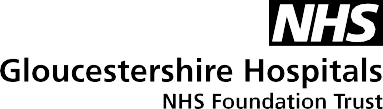 Routine Dento-Alveolar Referral Formwww.gloshospitals.nhs.uk/glosmaxfaxPlease advise your patients that treatment will most likely be performed at Cirencester Hospital. Please tick [  ] to confirm patient informed.TO BE FILED IN PATIENT’S HEALTH RECORDGHNHSFT/Y1196/10_18    Review  Date: 10_21Patient detailsPatient detailsNameD.O.BGender	Male   Female  NHS  No (Mandatory)AddressPostcodeAddressPostcodeHome telephoneMobile telephoneDiagnosis and treatment requested.Please state why this procedure cannot be performed in primary dental care.Diagnosis and treatment requested.Please state why this procedure cannot be performed in primary dental care.All medical conditions, allergies/reactions and medicationsAll medical conditions, allergies/reactions and medicationsName of referring dentist (print  name)DateDD / MM / YYYYAddress of referring  dentistAddress of referring  dentist